MARKETING / RESOURCE REQUEST FORM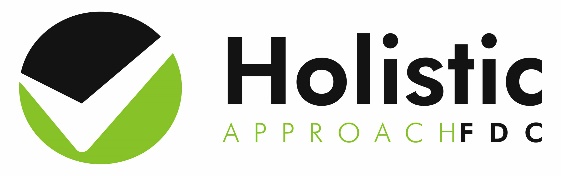 CONSULTANTDATE:WHAT IS REQUIRED?WHAT IS REQUIRED?QTYREQUIRED BY?ITEM?TICKBusiness Cards (Qty of 50)Flyers(Qty of 50)BannerCar MagnetsBalloonsLolliesTable ClothsOffice use onlyOffice use onlyOffice use onlyApprovedYESNOOrderedYESNO